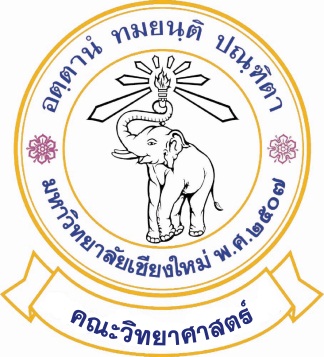 การสอบปลายภาคกระบวนวิชา   206217   ประจำภาคการศึกษาที่ 1  ปีการศึกษา 2555ภาควิชาคณิตศาสตร์    คณะวิทยาศาสตร์   มหาวิทยาลัยเชียงใหม่สอบวันที่ 4 เดือน ตุลาคม พ.ศ. 2555 เวลา 12:00 – 15:00------------------------------------------------------------------------------------------------------------------------------------------------------------------------------------------ชื่อ ............................................................ นามสกุล ............................................รหัสประจำตัวนักศึกษา................................................คำชี้แจงข้อสอบมีจำนวน 5 หน้า (รวมใบปะหน้า) รวมทั้งสิ้น 10 ข้อ คะแนนเต็ม 80 เก็บ 40%ก่อนเข้าห้องสอบให้กรรมการคุมสอบประกาศให้นักศึกษาทราบว่า สิ่งของใดที่อนุญาตให้นำเข้าห้องสอบ และสิ่งของใดที่ห้ามนำเข้าห้องสอบ หากตรวจพบว่านักศึกษาผู้ใดนำสิ่งของต้องห้ามเข้าห้องสอบถือเป็นการกระทำผิดฐานทุจริตในการสอบให้นักศึกษาเขียนชื่อ – นามสกุล และรหัสประจำตัว ให้ชัดเจนก่อนเริ่มดำเนินการสอบให้กรรมการคุมสอบประกาศในห้องสอบให้นักศึกษาทราบเกี่ยวกับชื่อกระบวนวิชาที่จัดสอบ เวลาสอบ หมายเลขห้องสอบ และข้อปฏิบัติในการสอบให้นักศึกษาปฏิบัติตามคำชี้แจงของกรรมการคุมสอบอย่างเคร่งครัด เมื่อต้องการสิ่งหนึ่งสิ่งใดในระหว่างการสอบ ให้ยกมือขึ้นและแจ้งความประสงค์ให้กรรมการคุมสอบทราบการทุจริตหรือกระทำการใด ๆ ซึ่งเป็นการทุจริตในการสอบ เป็นความผิดวินัยร้ายแรง จะได้รับการพิจารณาโทษทางวินัยถึงขั้นสูงสุด  คือตั้งแต่พักการศึกษาตั้งแต่ ๑ ภาคการศึกษาปกติ จนถึงลบชื่อออกจากการเป็นนักศึกษา ตามข้อบังคับมหาวิทยาลัยเชียงใหม่  ว่าด้วยวินัยและการดำเนินการทางวินัยนักศึกษา พ.ศ. ๒๕๕๓การทุจริตหรือกระทำการใด ๆ ซึ่งเป็นการทุจริตในการสอบ จะได้รับการพิจารณาให้อักษรลำดับขั้น F หรือ U ในกระบวนวิชาที่กระทำการทุจริตให้ปฏิบัติตามข้อบังคับมหาวิทยาลัยเชียงใหม่ ว่าด้วยการสอบของนักศึกษา พ.ศ. ๒๕๕๔ อย่างเคร่งครัด[8 คะแนน] ให้ A={a,b,c} และ B={0,1} จงยกตัวอย่างความสัมพันธ์ r  AB  ที่  r ≠ Øซึ่งมีสมบัติต่อไปนี้r ไม่เป็นฟังก์ชัน r = …………………………………………………………………………………………………r เป็นฟังก์ชันแต่ไม่เป็นฟังก์ชันจาก A ไป B r = …………………………………………………………………………………………………r เป็นฟังก์ชันจาก A ไป B โดยที่ เรนจ์ของ r เท่ากับ B r = …………………………………………………………………………………………………r เป็นฟังก์ชันจาก A ไป B โดยที่ เรนจ์ของ r ไม่เท่ากับ B r = …………………………………………………………………………………………………[3 คะแนน] ให้ f,g   เป็นฟังก์ชัน ที่กำหนดโดย f(x )= และ g(x )= จงอธิบายว่า ทำไมฟังก์ชัน f≠g [10 คะแนน] ให้ f : AB  และ g : BC และให้ gof  เป็นฟังก์ชันทั่วถึง จงพิสูจน์ว่า g เป็นฟังก์ชันทั่วถึง[9 คะแนน] จงพิสูจน์ว่า ฟังก์ชัน f :  ที่กำหนดโดย           เป็นฟังก์ชันหนึ่งต่อหนึ่ง[7 คะแนน] ให้ fi โดยที่ i เป็นฟังก์ชัน ที่ซึ่ง fi  fj ทุก ๆ i  j  จงพิสูจน์ว่า เป็นฟังก์ชัน[7 คะแนน] ให้ f : AB และ C  A จงพิสูจน์ว่า f(f-1(f(C)))=f(C) [9 คะแนน] ให้ A1 และ A2 เป็นเซตจำกัดที่ไม่เป็นเซตว่าง และ A1  A2= จงพิสูจน์ว่า A1  A2 เป็นเซตจำกัด[9 คะแนน] ให้ A และ B เป็นเซตใด ๆ ที่ AB จงพิสูจน์ว่า P(A)P(B)[10 คะแนน] จงพิสูจน์ว่า ถ้า A เป็นเซตอนันต์นับได้ และ B={x,y} แล้ว AB เป็นเซตอนันต์นับได้ [8 คะแนน] จงพิสูจน์ว่า ถ้า A เป็นเซตนับไม่ได้ และ AB แล้ว B เป็นเซตนับไม่ได้หน้าคะแนนเต็มคะแนนที่ได้22131641651968รวม80